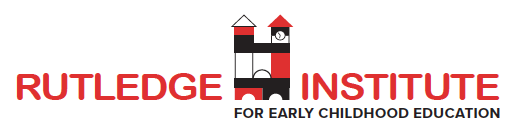 
PENNSYLVANIA WESTERN UNIVERSITY, CALIFORNIA CAMPUS The Rutledge Institute for Early Childhood Education Scholarship at the university level aims to:educate and provide an experience-based pathway for both individuals employed in the early childhood profession teaching birth to age six, as well as those aiming to enter the early childhood field, to obtain degrees and advance the profession, attract, select, and retain more qualified staff for childcare centers, advocate for and meet the needs of young children, birth through age six, and the field of early childhood education.
Please read the scholarship aims and instructions thoroughly before completing the form: www.calu.edu/rutledge. Initial applicants will be notified by December 1st of application status.If you are selected to advance to the next stage of the application process, you may be asked for further supporting documentation.  We will evaluate your initial application, and send any subsequent correspondences, using only the information you provide below.  Please ensure that your entries are correct and properly formatted.I have read and understand the instructions linked above.  _____ Yes, I have. 
Select the scholarship program you are applying for: (select one only)Associate Degree in Preschool EducationBachelor’s Degree in Grades PreK-4 with Teaching CertificationMaster’s Degree in Early Childhood EducationNames of 3 professional references who will be submitting the Rutledge Institute Scholar Recommendation Form:Are you currently employed in early care and education?  Yes ____ No ____
If yes, please complete the information below.By signing below, I agree to permit PennWest California faculty to review my academic and/or professional records (as applicable to scholarship program) and other information provided to determine my eligibility for the Rutledge Institute for Early Childhood Education Scholarship. 
Submit this completed application along with the appropriate documents for the Rutledge Institute Scholarship Program you are applying for to the Rutledge Institute email: RutledgeProgram-Cal@pennwest.edu by the November 15th deadline.  Please follow the instructions for submission on the Rutledge Institute for Early Childhood Education webpage: www.calu.edu/rutledge. Personal InformationPersonal InformationPersonal InformationPersonal InformationPersonal InformationFull Name:Date:Date:Mailing Address:Physical Address:Personal email:Phone:Educational InformationEducational InformationEducational InformationEducational InformationCheck the box that best describes your educational history:No high school diplomaHigh school diploma/GED 
Graduation Date (mo./yr.):                        Check the box that best describes your educational history:No high school diplomaHigh school diploma/GED 
Graduation Date (mo./yr.):                        Associate Degree (Major:                          )Bachelor’s Degree (Major:                        )
Graduation Date (mo./yr.):                        Associate Degree (Major:                          )Bachelor’s Degree (Major:                        )
Graduation Date (mo./yr.):                        If you have attended school (high school, trade school, or university) within the last 5 years, please complete the following information:If you have attended school (high school, trade school, or university) within the last 5 years, please complete the following information:If you have attended school (high school, trade school, or university) within the last 5 years, please complete the following information:If you have attended school (high school, trade school, or university) within the last 5 years, please complete the following information:School Name:GPA:Basic Skills Test Scores:If you have taken a basic skills test, please include your test scores for the appropriate exam(s).ACT ExamACT Exam		SAT ExamBasic Skills Test Scores:If you have taken a basic skills test, please include your test scores for the appropriate exam(s).Reading:Reading:Reading:Basic Skills Test Scores:If you have taken a basic skills test, please include your test scores for the appropriate exam(s).Math:Math:Math:Basic Skills Test Scores:If you have taken a basic skills test, please include your test scores for the appropriate exam(s).Writing:Writing:Writing & Language:Basic Skills Test Scores:If you have taken a basic skills test, please include your test scores for the appropriate exam(s).PAPA ExamPAPA ExamPraxis Core ExamBasic Skills Test Scores:If you have taken a basic skills test, please include your test scores for the appropriate exam(s).Reading:Reading:Reading:Basic Skills Test Scores:If you have taken a basic skills test, please include your test scores for the appropriate exam(s).Math:Math:Math:Basic Skills Test Scores:If you have taken a basic skills test, please include your test scores for the appropriate exam(s).Writing:Writing:Writing:Professional ReferencesProfessional ReferencesProfessional ReferencesNamePhone/EmailRelationshipEmployment StatusEmployment StatusEmployment StatusEmployment StatusWhat is your current job title?What is your current job title?What is your current job title?What is your current job title?TeacherAssistant TeacherNon-teaching support staffDirectorAssistant DirectorOwnerWhat age groups do you teach?What age groups do you teach?Infant (0 -12 months)Toddler (13 – 36 months)Infant (0 -12 months)Toddler (13 – 36 months)Preschool (37 months – PreK)School AgePreschool (37 months – PreK)School AgeHow long have you worked in the field of early childhood?How long have you worked in the field of early childhood?Less than 2 years2-5 yearsLess than 2 years2-5 years6-10 years10+ years6-10 years10+ yearsDates of employment (Beginning to Now):Dates of employment (Beginning to Now):Early Childhood Employer / Facility Name:Early Childhood Employer / Facility Name:SignatureDate